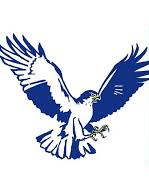 2021HERMON HIGH SCHOOL GIRLS BASKETBALLSUMMER PROGRAMOur summer program is designed for incoming 9-12 grade girls interested in playing basketball at HHS. Our goal is to provide an opportunity for returning and incoming players to improve on their skills and strength/conditioning. Gym/Weight Room:Open Mon-Wed-Fri 9-11am, overseen by coaching staffStarting Mon, June 14 Games:Wednesday night games Varsity and JV, schedule TBDVarsity Tourney:Hermon Hawks Summer Shootout Sat/Sun July 10/11At HHSTri-Town/Hawk Hoops Basketball Camp:July 12-16 9am-4pmGirls 5-8 gradeRun by HHS Girls Varsity coaching staff and playersContact Coach Cameron with any questionsccameron@maineaf.com272-7416